Международный молодежный конкурс социальной антикоррупционной рекламыВместе против коррупции!Генеральный прокурор Российской Федерации И.В. КрасновДорогие друзья!
Органами прокуратуры Российской Федерации особое внимание уделяется участию молодежи, институтов гражданского общества в антикоррупционном правовом просвещении, являющемся действенным инструментом профилактики коррупции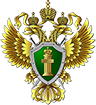 Организатор конкурса: Генеральная  прокуратура  Российской  ФедерацииСроки проведения конкурсаДата начала приема конкурсных работ:с 10:00 (время московское) 1 мая 2021 г.Дата окончания приема конкурсных работ:с 18:00 (время московское) 1 октября 2021 г.Дата начала онлайн-голосования:с 10:00 (время московское) 20 октября 2021 г.Дата окончания онлайн-голосования:с 18:00 (время московское) 20 ноября 2021 г.О конкурсеВозраст авторов и соавторов конкурсных работ,  в том числе подавших заявку на участие в составе творческого коллектива от 14 до 35 летКонкурс проводится в следующих номинациях:Лучший видеороликmpeg 4, разрешение не более 1920 х 1080р, не более 300 Мб.Лучший плакатформат А3 (297 х 420 mm) с корректным соотношением сторон